Navodila za delo v OPB 9 - 3.c - petek, 8. 5. 2020 Pozdravljeni, dragi tretješolci !Spodaj je slika čebelice Maje in Vilija. Pobarvaj jo in napiši tri povedi, o njunem prijateljstvu. Veliko zabave in lep pozdrav.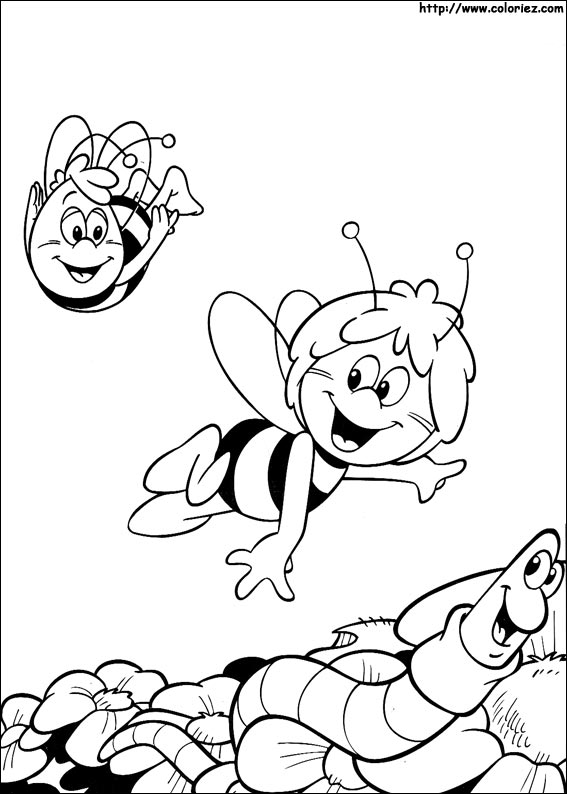 